Семейные правила                    - Пример всегда более показателен, чем словаДети всегда перенимают стиль поведения родителей, стиль взаимоотношений между папой и мамой, на улице, с друзьями, в магазине. Если папа или мама, предположим, хамят в магазине, то, как бы часто не звучали слова о том, что это делать нехорошо, дети будут хамить.- Последовательное воспитаниеЕсли что-то запрещается, то это запрещается всегда, независимо от настроения родителей, от того - больны или здоровы. Причем правила не должны быть спущены ребенку сверху: их обязательно необходимо проговорить с ребенком и договориться соблюдать.- Гласность и свободаПусть каждый член вашей семьи, как бы мал он ни был, мог сказать все, что он думает и не только по поводу радужных моментов, но и тех проблем, которые он испытывает сам или видит в семье.- Уважение ко всем членам семьиУчите ребенка обращать внимание на свои чувства, настроения, желания, работу и нужды. Учите его уважать и ваши права на свободное время. Родители также достойны любви и заботы, как и дети.- Конструктивный подход к проблемамУчите детей не только высказывать свое недовольство, критику и т.п., но и стараться дать совет или предложить свое разрешение проблемы.Помните! Дети учатся тому, что видят в жизниНесколько основных правил, которые нельзя нарушать родителям,если для них важнее не собственные принципы, а интересы ребенка.1. Никогда не выясняйте отношения при ребенке.  2. Не допускайте при детях высказываний, которые могут подорвать авторитет вашей второй половины в его глазах: "Ты плохой отец, это из-за тебя..."3. Обвинительные фразы, обращенные к супругу или к супруге: "Это плоды твоего воспитания" - могут вызвать в ребенке чувство вины, способствовать развитию заниженной самооценки, поэтому от них лучше отказаться.4. Если вы очень сильно раздражены, отложите по возможности воспитательные дискуссии, расскажите о своих чувствах и, уединившись, постарайтесь успокоиться. Все переговоры, все решения должны приниматься только в уравновешенном состоянии.            5. Лучше одна общая линия воспитания, чем несколько эффективных, но противоречащих друг другу.            
          6. Стол переговоров - оптимальный способ понять друг друга и выработать единую линию воспитания.  
          7. Педагогический ликбез - книги и журналы по педагогике и психологии - могут стать хорошим подспорьем при обсуждении методов воспитания.    
          8. Не бойтесь обращаться к специалистам, если в вашей семье возникли проблемы. Многолетний опыт и объективный взгляд специалиста поможет вам найти неожиданный выход из ситуаций, которые кажутся тупиковыми.   
          9. Помните, что залог эффективного воспитания ребенка - это любовь к нему, заинтересованность в нем и согласие между всеми членами семьи.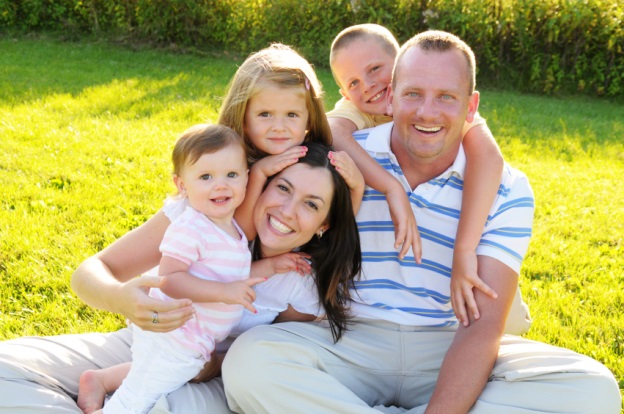 